SZKOLENIE:„ Jak zbudować autorytet wśród swojego zespołu”„Jak wykorzystać dźwignię w sprzedaży, która przyśpieszy i zwiększy Twoją sprzedaż 3x.”TERMIN:10.02.2015r., godz. 10:00 – 12:30MIEJSCE:Kaszubski Inkubator Przedsiębiorczości w Lęborku, ul. Krzywoustego 1      ORGANIZATOR:  Umysł Lidera GdańskMarcin KubiakKaszubski Inkubator Przedsiębiorczości w Lęborku Magdalena MarcholewskaTel. 730 000 498e-mail: magdalena.marcholewska@marmolowski.com.plFORMULARZ ZGŁOSZENIOWY NALEŻY ODESŁAĆ W TERMINIE DO DNIA W FORMIE ELEKTRONICZNEJ NA ADRES biuro@inkubatorlebork.com.pl,lub TELEFONICZNIE 730 000 358 , 59 842 75 31W przypadku zgłoszeń dokonanych przez osoby z różnymi niepełnosprawnościami prosimy o podanie zakresu koniecznych udogodnień, które ewentualnie moglibyśmy zapewnić.…………………………………………………………………………………………………………FORMULARZ ZGŁOSZENIOWYDANE OSOBOWEImię i nazwisko: ……………………………………….Numer telefonu: ……………………………………..E-mail:                  ………………………………………DANE ORGANIZACJI/INSTYTUCJINazwa:                    ………………………………………….                                 ………………………………………….Tel. kontaktowy:  …………………………………………..Adres:           …………………………………………..                               …………………………………………..„Wyrażam zgodę na przetwarzanie moich dobrowolnie podanych danych osobowych zawartych w niniejszym formularzu zgodnie z ustawą z dnia 29 sierpnia 1997 roku o ochronie danych osobowych (Dz.U. z 2002 r. Nr 101, poz. 926 ze zm.)             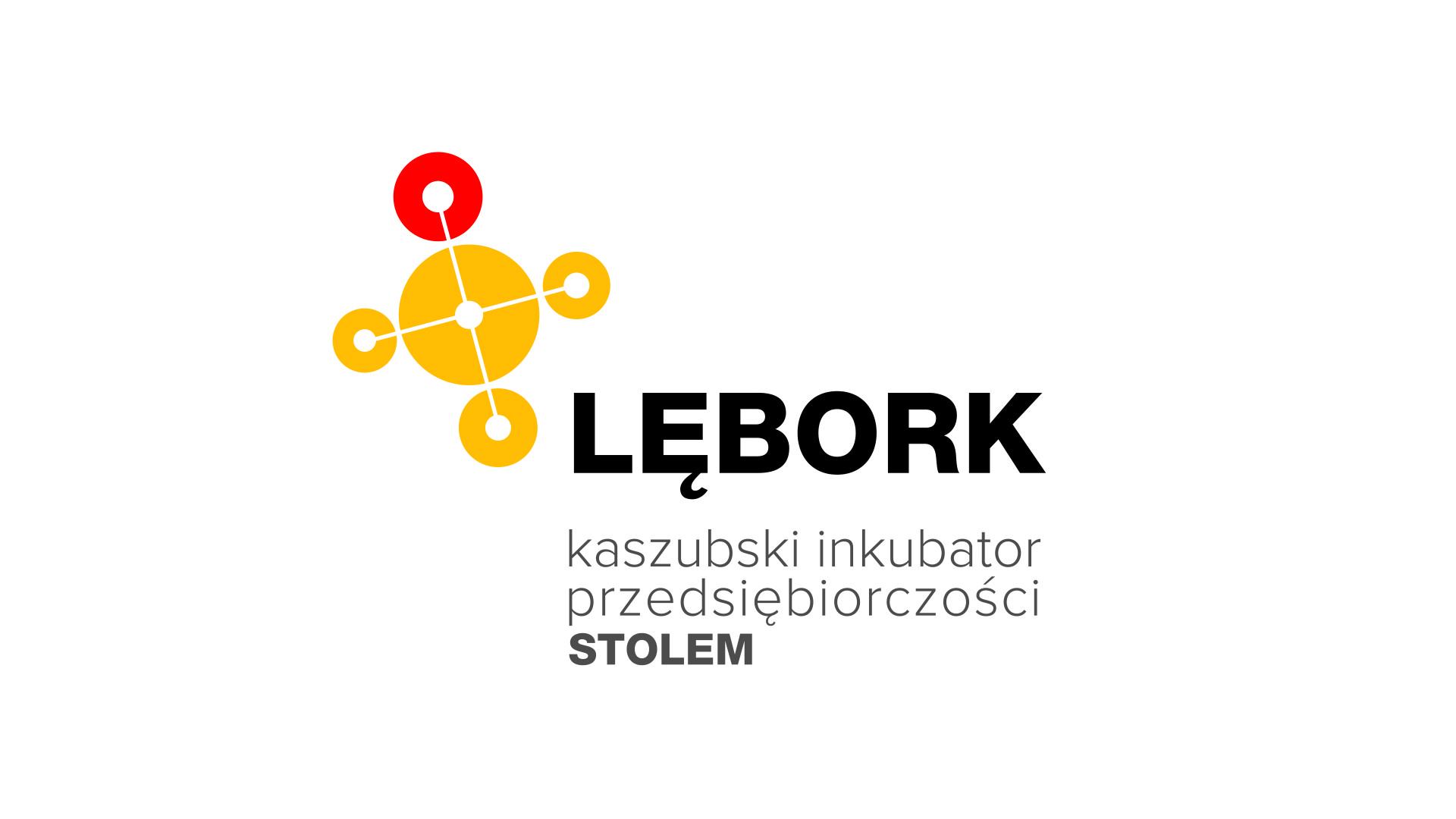 